    桃園市進出口商業同業公會 函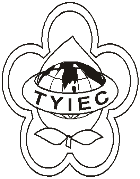          Taoyuan Importers & Exporters Chamber of Commerce桃園市桃園區春日路1235之2號3F           TEL:886-3-316-4346   886-3-325-3781   FAX:886-3-355-9651ie325@ms19.hinet.net     www.taoyuanproduct.org受 文 者：各相關會員 發文日期：中華民國109年10月30日發文字號：桃貿豐字第20620 號附    件：隨文主   旨：檢送經濟部國際貿易局109年10月26日『研商        「鋁製易開罐蓋」進口時應檢附產證』會議紀錄        (如附件)，請查照。說    明：          依據經濟部國際貿易局109年10月30日貿服字第       1090152935號函辦理。理事長  簡 文 豐